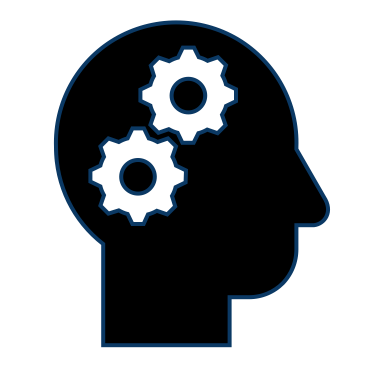 step 1 – identify the knowledge you need to gather and from whomStart by asking a few questions and completing this table.step 2 - identify how knowledge will be obtained and transferredWhen you need to identify how knowledge will be obtained and transferred, ask yourself the following questions:How quickly does this knowledge transfer need to occur (days, weeks, or months)?How many people should be involved in the process? How much effort and time commitment are required?What is the depth and complexity of the knowledge that needs to be transferred?Is it explicit or tacit knowledge?The following knowledge transfer methods have been listed to assist you in completing the table on the next page: Formal mentoring program Informal mentoring Peer mentorship Job shadowing or job rotation Cross training Communities of practice Dedicated time in team meetings to sharing knowledge In-house training (online modules or hands-on staff training) Video recordings. This could be done in an interview format or just short recordings of different knowledge areas that will help successors Record important information shared at meetings or events  Employee handbook(s) Written and verbal communication of success stories Lessons learned from past projects through debriefing(s) or reports Document repositories and archived materials that are easily accessible Flow charts or process documents User guides on how to perform specific functions Frequently Asked Questions (FAQs) documents for each mission-critical roleHow organizational knowledge identified in Step 1 will be obtained and transferredKnowledge transfer plan template for a specific role with a known departure datePlease copy this table for additional roles with known departure dates and paste after this pagewhat strategies do you plan to implement in the next 6, 12, and 18 months across the organization? Formal mentoring program Informal mentoring Peer mentorship Job shadowing or job rotation Cross training Communities of practice Dedicated time in team meetings to sharing knowledge In-house training (online modules or hands-on staff training) Video recordings. This could be done in an interview format or just short recordings of different knowledge areas that will help successors Record important information shared at meetings or events  Employee handbook(s) Written and verbal communication of success stories Lessons learned from past projects through debriefing(s) or reports Document repositories and archived materials that are easily accessible Flow charts or process documents User guides on how to perform specific functions Frequently Asked Questions (FAQs) documents for each mission-critical roleOther:Who are the “go to people” in your organization with specialized knowledge?What knowledge do they only know?If they left today, would anyone know how to do what they do?How available is this information?What sort of impact will it have if others do not have this knowledge?WhatWhoWhoHowWhenFollow-upSkill/Task/KnowledgeKnowledgeOwner(s)Knowledge Recipient(s)Method(s)TimeframeSuccessful transfer CriteriaPosition:Position:Departure Date:Departure Date:Departure Date:Skill/Task/KnowledgeKnowledge Recipient(s)Method(s)TimeframeSuccessful transfer CriteriaTimeframeStrategies to Implement6 months12 months18 months